Aufgabe 1: Wenn ich Landrat oder Landrätin wäre…Stellt euch vor, ihr wärt Landrätinnen und Landräte. In dieser Funktion müsst ihr über die Ausgabe von 50 Millionen Franken für ein Grossprojekt im Kanton Uri entscheiden. Dieses Projekt soll aber mit euren Vorstellungen und Interessen übereinstimmen. In jeder Ecke vom Schulzimmer steht ein möglicher Werbeslogan (Bildblatt 3.1.2), wie das Projekt für den Kanton Uri sein soll. Gruppiert euch vor dem Slogan, der euch am ehesten anspricht. Ihr könnt auch eigene Slogans formulieren. 
Stellt euch vor, alle Personen in der gleichen Gruppe sind Landrätinnen und Landräte in der gleichen politischen Partei mit ähnlichen Vorstellungen, wie das Geld in ein Projekt investiert werden könnte. Sammelt dazu Ideen, wie euer Slogan Wirklichkeit werden könnte.  Einigt euch nun auf eine Projektidee. Dies möchtet ihr der Klasse schmackhaft machen. Besprecht euch und skizziert auf dem Arbeitsblatt, wie ihr euer Projekt überzeugend vorstellen könnt (z.B. ein Gletschermuseum, das mit Schulklassen besucht werden kann und auf die Gefahren des Klimawandels hinweisen könnte. Das wäre eine Investition in die Bildung, würde aber auch Touristen und Besucher anlocken, was gut wäre für das Gastgewebe im Kanton Uri). Wählt dann eine Gruppenvertretung, die eure Projektskizze der Klasse in einer Minute vorstellt.
Projektidee: Gruppenvertretung: Projektskizze:Jede Gruppenvertretung stellt nun ihre Projektidee vor. Beratet euch in der Gruppe nach jedem Beitrag, ob ihr dem Projekt der anderen Gruppen zustimmen könnt oder ob das Projekt euren eigenen Vorstellungen zuwiderläuft. Ihr könnt die Gruppenvertretung auch mit eurer Sichtweise konfrontieren und euch dazu austauschen. Danach wird über jedes Projekt abgestimmt. Die beiden Projekte mit den meisten Stimmen kommen in eine zweite Runde und dann folgt die Schlussabstimmung. Das Projekt, das dann mehr Stimmen erhält, würde nun von der Regierung ausgeführt werden oder es würde feiner ausgearbeitet und dann wieder dem Landrat zur Beratung vorgeführt. 
Hinweis: Beobachte auch die Bereitschaft in der Klasse, für andere Projekte als für das eigene zu stimmen. Wir wollen für den Kanton Uri, dass…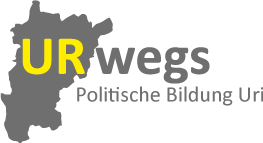 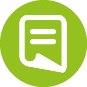 Landrätinnen und Landräte in Aktion    Jetzt darf ich mal!  Landrätinnen und Landräte in Aktion    Jetzt darf ich mal!  Projektidee 1:Unsere Sichtweise auf diese Forderung:Abstimmungsergebnis:Projektidee 3:Unsere Sichtweise auf diese Forderung:Abstimmungsergebnis:Projektidee 2:Unsere Sichtweise auf diese Forderung:Abstimmungsergebnis:Projektidee 4:Unsere Sichtweise auf diese Forderung:Abstimmungsergebnis: